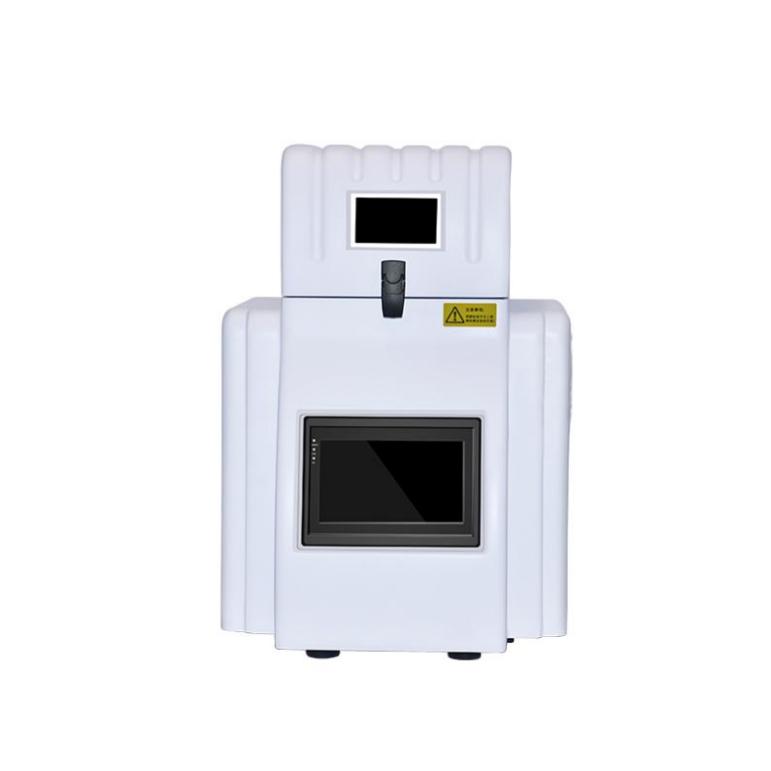 1、产品应用多样品组织研磨仪HM-96.是一种特殊的、快速的、高效率的、多试管的一致系统。它能将任何来源(包括土壤、植物和动物的组织/器官、细菌、酵母、真菌、孢子、古生物标本等)的原始DNA、RNA和蛋白质进行提取和纯化。   本款机器又名“多样品组织研磨机”，快速组织研磨机，多样品组织匀浆机，快速样品匀浆系统。应用领域：适用于各种植物组织包括根、茎、叶、花、果、种子等样品的研磨破碎；适用于各种动物组织包括大脑、心脏、肺、胃、肝脏、胸腺、肾脏、肠、淋巴结、肌 肉、骨骼等样品的研磨破碎；适用于真菌、细菌包括酵母菌、大肠杆菌等样品的研磨破碎；适用于食品、药品的研磨破碎；适用于易挥发样品包括煤炭、油页岩、蜡制品等样品的研磨破碎；适用于塑料、聚合物包括PE、PS、纺织品、树脂等样品的研磨破碎。
产品特点操作数量多，效果好：高效快速的工作可以在1分钟内完成96个样品的研磨。省时省力，批间，批内差异小。抽提的蛋白比活更高，核酸片断更长。无交叉污染：样品管在破碎过程中处于全封闭状态，可采用一次性离心管和珠子。样品完整保留在管内，避免样品间的交叉污染以及外界污染。操作简便   ①内置程序控制器，可对研磨时间、转子的振动频率等参数进行设置；   ②人性化操作界面。稳定性好   ①采用垂直振荡方式，研磨更充分，稳定性更好；   ②仪器运行过程中，噪音小于55dB，不会对其它实验或仪器产生干扰。方便低温操作：当需要低温研磨环境，可将放有样本的适配器浸入液氮中冷却1-2分钟，取出后移至主机快速固定即可开始研磨，不需要进行再次冷冻处理，节省液氮。 重复性好：同一组织样本设定相同程序，获得相同的研磨效果。工作时间短，样本温度不会上升。3、技术参数4、装箱清单型号HM-96处理样本量96*(0.2-0.5)ml96*2ml48*5ML24*(7-15)ML4*25ml2*50ml1*100ML可以任意定做各种规格研磨管显示方式液晶屏显示，可以方便直观的操作进料尺寸无要求，根据适配器调节出料粒度~5μm研磨平台数≥1（可接纳研磨罐数＞2）带自动中心定位的紧固装置是均质速度0-70HZ工作时间0-9999分钟，用户可自行设定研磨球直径0.1-30mm研磨球材料合金钢、铬钢、氧化锆、碳化钨、石英砂等噪音等级<55DB研磨方式湿磨，干磨，低温研磨都可适配器材质聚四氟乙烯或合金钢外形尺寸400*520*660mm重量60kg产品名称数量主机1台研磨管1袋（2ml*200个）钢珠2瓶（3mm*50ml/瓶，5mm*50ml/瓶）适配器2块（金属适配器*1，塑料适配器*1）轴承2个说明书1份电源线1根触摸笔1根